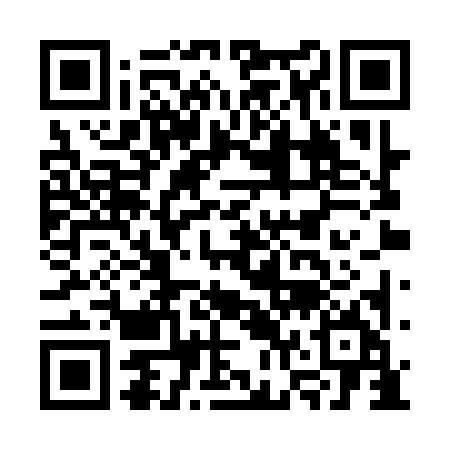 Prayer times for Chandrailer Char, BangladeshWed 1 May 2024 - Fri 31 May 2024High Latitude Method: NonePrayer Calculation Method: University of Islamic SciencesAsar Calculation Method: ShafiPrayer times provided by https://www.salahtimes.comDateDayFajrSunriseDhuhrAsrMaghribIsha1Wed4:075:2611:553:186:257:442Thu4:065:2611:553:186:257:453Fri4:055:2511:553:186:267:464Sat4:045:2411:553:176:267:465Sun4:045:2411:553:176:277:476Mon4:035:2311:553:176:277:487Tue4:025:2311:553:166:277:488Wed4:015:2211:553:166:287:499Thu4:015:2211:553:166:287:4910Fri4:005:2111:553:156:297:5011Sat3:595:2111:553:156:297:5112Sun3:595:2011:553:156:307:5113Mon3:585:2011:553:156:307:5214Tue3:575:1911:553:146:317:5315Wed3:575:1911:553:146:317:5316Thu3:565:1811:553:146:317:5417Fri3:555:1811:553:146:327:5418Sat3:555:1711:553:136:327:5519Sun3:545:1711:553:136:337:5620Mon3:545:1711:553:136:337:5621Tue3:535:1611:553:136:347:5722Wed3:535:1611:553:136:347:5823Thu3:525:1611:553:136:357:5824Fri3:525:1611:553:126:357:5925Sat3:525:1511:553:126:367:5926Sun3:515:1511:553:126:368:0027Mon3:515:1511:563:126:368:0128Tue3:505:1511:563:126:378:0129Wed3:505:1511:563:126:378:0230Thu3:505:1411:563:126:388:0231Fri3:505:1411:563:126:388:03